 SAM W. SNYDEREMC(214) 684-2399                                                                                                                     Baritone: C2-Ab4 Falsetto to Eb5samwsnyder16@gmail.com                                                                                                                                   Height: 6’1 REGIONAL/EDUCATIONAL___________________________________________________*Upcoming* April 2020: STEEL PIER                      Mick                                                Rider University/Robin Lewis                             BEAUTY AND THE BEAST                                Gaston                                  Millbrook Playhouse/ Shannon AgnewHEATHERS                                                            Ram                                               Rider University/Rebecca SimonASSASSINS                                                           Booth                                           Rider University/ Louis GoldbergA GRAND NIGHT FOR SINGING                       Baritone soloist                              Rider University/ Mariann CookMAMMA MIA                                                        Sky                                       Millbrook Playhouse/ Shannon AgnewSOPHOCLES: THESE SEVEN SICKNESSES     Oedipus/ Agamemnon                    Rider University/ Trent BlantonGODSPELL                                                             Jesus                        Music Academy International/ Vince DegeorgePAX DEUX DOO WOP                                          Jackie                                                Rider University/ Troy JohnsonSISTER ACT                                                           Joey                                          Millbrook Playhouse/ Trey ComptonBONNIE & CLYDE                                                Buck US/ Ensemble                          Rider University/ Robin LewisJOSEPH AND THE AMAZING….                        Brother/Go Go Soloist                   Sharon Playhouse/ Russel GarretNEWSIES                                                                Mush/Bill/Nunzio            Millbrook Playhouse/Courtney Laine Self BRIGHT STAR                                                       Ensemble/ Dr. Norquist                     Rider University/ Trent BlantonTRAINING___________________________________________________________________   RIDER UNIVERSITY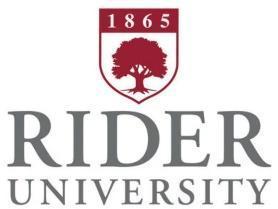    Bachelor of Fine Arts in Musical Theatre  Voice:   Mariann Cook, Louis Goldberg, David Gaschen  Acting: Trent Blanton, Miriam Mills, Rebecca Simon, Meade Andrews, Tina- Marie Casamento  Dance:  Carol Bentley, Robin Lewis, Carol Bellis, Julie Thick, Heather Barajas (Ballet, Jazz, Tap, Country Western)  Stage Combat: Shawn McCarthur (live fist fighting, falling and sword combat)  Movement: Meade Andrews, Tyrone Palmer (Alexander)   Master Classes: Waitress (Mia Walker), Frozen (James Brown III), Fit for Broadway Special Skills: Strength and Hypertrophy Training, Country Western Partner Dance Training, skilled whistler, Proficient Sight      Reader, Relative Pitch, Texas State Drivers License, IPA proficient, Fluent in Russian and Southern Dialects, handstand, One-handed cartwheel, one handed chin up, basic guitar